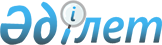 2019-2021 жылдарға арналған аудандық бюджет туралы
					
			Мерзімі біткен
			
			
		
					Түркістан облысы Түлкібас аудандық мәслихатының 2018 жылғы 21 желтоқсандағы № 34/1-06 шешімі. Түркістан облысының Әділет департаментінде 2018 жылғы 25 желтоқсанда № 4848 болып тіркелді. Мерзімі өткендіктен қолданыс тоқтатылды
      Қазақстан Республикасының 2008 жылғы 4 желтоқсандағы Бюджет кодексінің 9 бабының 2 тармағына, 75 бабының 2 тармағына, "Қазақстан Республикасындағы жергілікті мемлекеттік басқару және өзін-өзі басқару туралы" Қазақстан Республикасының 2001 жылғы 23 қаңтардағы Заңының 6 бабы 1 тармағының 1) тармақшасына және Түркістан облыстық мәслихатының 2018 жылғы 12 желтоқсандағы № 33/347-VІ "2019-2021 жылдарға арналған облыстық бюджет туралы", Нормативтік құқықтық актілерді мемлекеттік тіркеу тізілімінде № 4843 тіркелген шешіміне сәйкес, Түлкібас аудандық мәслихаты ШЕШІМ ҚАБЫЛДАДЫҚ:
      1. Түлкібас ауданының 2019-2021 жылдарға арналған аудандық бюджеті тиісінше 1, 2 және 3 қосымшаларға сәйкес, оның ішінде 2019 жылға мынадай көлемде бекiтiлсiн:
      1) кiрiстер – 24472406 мың теңге:
      салықтық түсiмдер – 2453078 мың теңге;
      салықтық емес түсiмдер – 26272 мың теңге;
      негiзгi капиталды сатудан түсетiн түсiмдер – 80758 мың теңге;
      трансферттер түсiмi – 21912298 мың теңге;
      2) шығындар – 24517956 мың теңге;
      3) таза бюджеттiк кредиттеу – -17223 мың теңге:
      бюджеттік кредиттер – 7575 мың теңге;
      бюджеттік кредиттерді өтеу –24798 мың теңге;
      4) қаржы активтерімен операциялар бойынша сальдо - 0:
      қаржы активтерін сатып алу – 0;
      мемлекеттің қаржы активтерін сатудан түсетін түсімдер – 0;
      5) бюджет тапшылығы (профициті) – - 28327 мың теңге;
      6) бюджет тапшылығын қаржыландыру (профицитін пайдалану) – 28327 мың теңге:
      қарыздар түсімі – 7575 мың теңге;
      қарыздарды өтеу – 24798 мың теңге;
      бюджет қаражатының пайдаланылатын қалдықтары – 45550 мың теңге.
      Ескерту. 1-тармақ жаңа редакцияда - Түркістан облысы Түлкібас аудандық мәслихатының 15.11.2019 № 47/1-06 шешімімен (01.01.2019 бастап қолданысқа енгізіледі).


      2. 2019 жылы салық түсімдерінен облыстық бюджетке төлем көзінен салық салынатын табыстардан ұсталатын жеке табыс салығынан 55 пайыз және төлем көзінен салық салынбайтын шетелдік азаматтар табыстарынан ұсталатын жеке табыс салығы 50 пайыз, әлеуметтік салықтан 50 пайыз мөлшерінде бөлу нормативтері белгіленсін.
      3. 2019 жылы облыстық бюдеттен аудандық бюджетке берілетін субвенция мөлшерінің жалпы сомасы 9099949 мың теңге болып белгіленсін.
      4. 2019 жылға аудандық бюджеттен аудандық маңызы бар қала, ауыл, кент, ауылдық округ бюджеттеріне берілетін субвенциялар мөлшерінің жалпы сомасы 619407 мың теңге болып қарастырылсын, оның ішінде:
      5. Аудан әкімдігінің 2019 жылға арналған резервi 16050 мың теңге сомасында белгіленсін.
      6. Бюджеттік инвестициялық жобаларды (бағдарламаларды) іске асыруға және заңды тұлғалардың жарғылық қорын қалыптастыруға бағытталған, бюджеттік бағдарламалар бөлінісінде 2019 жылға арналған аудандық бюджеттік даму бағдарламаларының тізбесі 4 қосымшаға сәйкес бекітілсін.
      7. 2019 жылға арналған жергілікті бюджеттің атқарылуы процесiнде секвестрлеуге жатпайтын жергілікті бюджеттiк бағдарламалардың тiзбесi 5 қосымшаға сәйкес бекiтiлсiн.
      8. 2019 жылға азаматтық қызметшілер болып табылатын және ауылдық жерде аудандық бюджеттен қаржыландырылатын ұйымдарда жұмыс істейтін әлеуметтік қамсыздандыру, білім беру, мәдениет, спорт және ветеринария саласындағы мамандарға қызметтің осы түрлерімен қалалық жағдайда айналысатын азаматтық қызметшілердің айлықақыларымен және мөлшерлерімен салыстырғанда жиырма бес пайызға жоғарылатылған лауазымдық айлықақылары мен тарифтік мөлшерлемелер белгіленсін.
      9. "Түлкібас аудандық мәслихат аппараты" мемлекеттік мекемесі Қазақстан Республикасының заңнамалық актілерінде белгіленген тәртіпте:
      1) осы шешімнің аумақтық әділет органында мемлекеттік тіркелуін;
      2) осы мәслихат шешімі мемлекеттік тіркелген күнінен бастап күнтізбелік он күн ішінде оның көшірмесін қағаз және электронды түрде қазақ және орыс тілдерінде "Республикалық құқықтық ақпарат орталығы" шаруашылық жүргізу құқығындағы республикалық мемлекеттік кәсіпорнына Қазақстан Республикасы нормативтік құқықтық актілерінің эталондық бақылау банкіне ресми жариялау және енгізу үшін жолданылуын;
      3) осы шешім мемлекеттік тіркелген күнінен бастап күнтізбелік он күн ішінде оның көшірмесін Түлкібас ауданының аумағында таратылатын мерзімді баспа басылымдарында ресми жариялауға жолданылуын;
      4) ресми жарияланғаннан кейін осы шешімді Түлкібас аудандық мәслихаттың интернет-ресурсына орналастыруын қамтамасыз етсін.
      10. Осы шешім 2019 жылдың 1 қаңтарынан бастап қолданысқа енгізіледі. Түлкібас ауданының 2019 жылға арналған аудандық бюджет
      Ескерту. 1-қосымша жаңа редакцияда - Түркістан облысы Түлкібас аудандық мәслихатының 15.11.2019 № 47/1-06 шешімімен (01.01.2019 бастап қолданысқа енгізіледі). Түлкібас ауданының 2020 жылға арналған аудандық бюджет Түлкібас ауданының 2021 жылға арналған аудандық бюджет 2019 жылға арналған аудан бюджетінің даму бағдарламалар тізбесі 2019 жылға арналған жергілікті бюджеттің атқарылуы процесінде секвестрлеуге жатпайтын жергілікті бюджеттің бағдарламалардың тізбесі
					© 2012. Қазақстан Республикасы Әділет министрлігінің «Қазақстан Республикасының Заңнама және құқықтық ақпарат институты» ШЖҚ РМК
				
Балықты ауылдық округі
 24585 мың теңге;
Майлыкент ауылдық округі
88303 мың теңге;
Шақпақ ауылдық округі
48949 мың теңге;
Машат ауылдық округі
24634 мың теңге;
Жабағылы ауылдық округі
24008 мың теңге;
Тастұмсық ауылдық округі
22466 мың теңге;
Рысқұлов ауылдық округі
27946 мың теңге;
Мичурин ауылдық округі
55728 мың теңге;
Кемербастау ауылдық округі
20786 мың теңге;
Арыс ауылдық округі
23093 мың теңге;
Акбиік ауылдық округі
21610 мың теңге;
Жаскешу ауылдық округі
57094 мың теңге;
Келтемашат ауылдық округі
21589 мың теңге;
Састөбе поселкелік округі
123433 мың теңге;
Түлкібас поселкелік округі
35183 мың теңге;
      Аудандық мәслихат

      сессиясының төрағасы

А.Нұранов

      Аудандық мәслихаттың хатшысы

С.Сейсенбаев
Түлкібас аудандық
мәслихатының 2018 жылғы
21 желтоқсандағы № 34/1-06
шешіміне 1-қосымша
Санаты
Санаты
Санаты
Санаты
Атауы
Сомасы, мың теңге
Сыныбы
Сыныбы
Сыныбы
Сыныбы
Сомасы, мың теңге
Кіші сыныбы
Кіші сыныбы
Кіші сыныбы
Сомасы, мың теңге
1
1
1
1
2
3
1. Кірістер 
24 472 406
1
Салықтық түсімдер
2 453 078
01
Табыс салығы
365 420
2
2
Жеке табыс салығы
365 420
03
Әлеуметтiк салық
409 959
1
1
Әлеуметтiк салық
409 959
04
Меншiкке салынатын салықтар
1 544 333
1
1
Мүлiкке салынатын салықтар
1 540 333
5
5
Бірыңғай жер салығы
4 000
05
Тауарларға, жұмыстарға және қызметтерге салынатын iшкi салықтар
120 500
2
2
Акциздер
82 677
3
3
Табиғи және басқа ресурстарды пайдаланғаны үшiн түсетiн түсiмдер
6 931
4
4
Кәсiпкерлiк және кәсiби қызметтi жүргiзгенi үшiн алынатын алымдар
30 592
5
5
Ойын бизнесіне салық
300
07
Басқа да салықтар
566
1
1
Басқа да салықтар
566
08
Заңдық маңызы бар әрекеттерді жасағаны және (немесе) оған уәкілеттігі бар мемлекеттік органдар немесе лауазымды адамдар құжаттар бергені үшін алынатын міндетті төлемдер
12 300
1
1
Мемлекеттік баж
12 300
2
Салықтық емес түсiмдер
26 272
01
Мемлекеттік меншiктен түсетiн кірістер
21 242
1
1
Мемлекеттік кәсіпорындардың таза кірісі бөлігінің түсімдері
24
3
3
Мемлекеттік меншігіндегі акциялардың мемлекеттік пакетіне дивидендтер
18
5
5
Мемлекет меншiгіндегі мүлікті жалға беруден түсетiн кірістер
21 200
04
Мемлекеттік бюджеттен қаржыландырылатын, сондай-ақ Қазақстан Республикасы Ұлттық Банкінің бюджетінен (шығыстар сметасынан) қамтылатын және қаржыландырылатын мемлекеттік мекемелер салатын айыппұлдар, өсімпұлдар, санкциялар, өндіріп алулар
2 725
1
1
Мұнай секторы ұйымдарынан және Жәбірленушілерге өтемақы қорына түсетін түсімдерді қоспағанда, мемлекеттік бюджеттен қаржыландырылатын, сондай-ақ Қазақстан Республикасы Ұлттық Банкінің бюджетінен (шығыстар сметасынан) қамтылатын және қаржыландырылатын мемлекеттік мекемелер салатын айыппұлдар, өсімпұлдар, санкциялар, өндіріп алулар
2 725
06
Басқа да салықтық емес түсiмдер
2 305
1
1
Басқа да салықтық емес түсiмдер
2 305
3
Негізгі капиталды сатудан түсетін түсімдер
80 758
01
Мемлекеттік мекемелерге бекітілген мемлекеттік мүлікті сату
39 758
1
1
Мемлекеттік мекемелерге бекітілген мемлекеттік мүлікті сату
39 758
03
Жердi және материалдық емес активтердi сату
41 000
1
1
Жердi сату
41 000
4
Трансферттер түсімі
21 912 298
02
Мемлекеттік басқарудың жоғары тұрған органдарынан түсетін трансферттер
21 912 298
2
2
Облыстық бюджеттен түсетін трансферттер
21 912 298
Функционалдық топ
Функционалдық топ
Функционалдық топ
Функционалдық топ
Атауы
Сомасы, мың теңге
Кіші функция
Кіші функция
Кіші функция
Кіші функция
Сомасы, мың теңге
Бюджеттік бағдарламалардың әкiмшiсi
Бюджеттік бағдарламалардың әкiмшiсi
Бюджеттік бағдарламалардың әкiмшiсi
Сомасы, мың теңге
Бағдарлама
Бағдарлама
Сомасы, мың теңге
1
1
1
1
2
3
2. Шығындар
24 517 956
01
Жалпы сипаттағы мемлекеттiк қызметтер 
486 664
1
Мемлекеттiк басқарудың жалпы функцияларын орындайтын өкiлдi, атқарушы және басқа органдар
217 738
112
Аудан (облыстық маңызы бар қала) мәслихатының аппараты
30 849
001
Аудан (облыстық маңызы бар қала) мәслихатының қызметін қамтамасыз ету жөніндегі қызметтер
28 889
003
Мемлекеттік органның күрделі шығыстары
1 960
122
Аудан (облыстық маңызы бар қала) әкімінің аппараты
186 889
001
Аудан (облыстық маңызы бар қала) әкімінің қызметін қамтамасыз ету жөніндегі қызметтер
180 637
003
Мемлекеттік органның күрделі шығыстары
6 252
2
Қаржылық қызмет
2 542
459
Ауданның (облыстық маңызы бар қаланың) экономика және қаржы бөлімі
2 542
003
Салық салу мақсатында мүлікті бағалауды жүргізу
2 542
9
Жалпы сипаттағы өзге де мемлекеттiк қызметтер
266 384
458
Ауданның (облыстық маңызы бар қаланың) тұрғын үй-коммуналдық шаруашылық, жолаушылар көлігі және автомобиль жолдары бөлімі
100 300
001
Жергілікті деңгейде тұрғын үй-коммуналдық шаруашылығы, жолаушылар көлігі және автомобиль жолдары саласындағы мемлекеттік саясатты іске асыру жөніндегі қызметтер
67 469
013
Мемлекеттік органның күрделі шығыстары
200
113
Жергілікті бюджеттерден берілетін ағымдағы нысаналы трансферттер
32 631
459
Ауданның (облыстық маңызы бар қаланың) экономика және қаржы бөлімі
65 215
001
Ауданның (облыстық маңызы бар қаланың) экономикалық саясатын қалыптастыру мен дамыту, мемлекеттік жоспарлау, бюджеттік атқару және коммуналдық меншігін басқару саласындағы мемлекеттік саясатты іске асыру жөніндегі қызметтер
62 551
015
Мемлекеттік органның күрделі шығыстары
2 664
472
Ауданның (облыстық маңызы бар қаланың) құрылыс, сәулет және қала құрылысы бөлімі
100 869
040
Мемлекеттік органдардың объектілерін дамыту
100 869
02
Қорғаныс
138 739
1
Әскери мұқтаждар
21 305
122
Аудан (облыстық маңызы бар қала) әкімінің аппараты
21 305
005
Жалпыға бірдей әскери міндетті атқару шеңберіндегі іс-шаралар
21 305
2
Төтенше жағдайлар жөнiндегi жұмыстарды ұйымдастыру
117 434
122
Аудан (облыстық маңызы бар қала) әкімінің аппараты
117 434
006
Аудан (облыстық маңызы бар қала) ауқымындағы төтенше жағдайлардың алдын алу және оларды жою
106 926
007
Аудандық (қалалық) ауқымдағы дала өрттерінің, сондай-ақ мемлекеттік өртке қарсы қызмет органдары құрылмаған елдi мекендерде өрттердің алдын алу және оларды сөндіру жөніндегі іс-шаралар
10 508
03
Қоғамдық тәртіп, қауіпсіздік, құқықтық, сот, қылмыстық-атқару қызметі
72 081
9
Қоғамдық тәртіп және қауіпсіздік саласындағы басқа да қызметтер
72 081
458
Ауданның (облыстық маңызы бар қаланың) тұрғын үй-коммуналдық шаруашылық, жолаушылар көлігі және автомобиль жолдары бөлімі
72 081
021
Елдi мекендерде жол қозғалысы қауiпсiздiгін қамтамасыз ету
72 081
04
Бiлiм беру
11 949 218
1
Мектепке дейiнгi тәрбие және оқыту
1 711 738
464
Ауданның (облыстық маңызы бар қаланың) білім бөлімі
1 703 038
040
Мектепке дейінгі білім беру ұйымдарында мемлекеттік білім беру тапсырысын іске асыруға
1 703 038
472
Ауданның (облыстық маңызы бар қаланың) құрылыс, сәулет және қала құрылысы бөлімі
8 700
037
Мектепке дейiнгi тәрбие және оқыту объектілерін салу және реконструкциялау
8 700
2
Бастауыш, негізгі орта және жалпы орта білім беру
9 800 814
464
Ауданның (облыстық маңызы бар қаланың) білім бөлімі
7 830 451
003
Жалпы білім беру
7 722 153
006
Балаларға қосымша білім беру
108 298
472
Ауданның (облыстық маңызы бар қаланың) құрылыс, сәулет және қала құрылысы бөлімі
1 970 363
022
Бастауыш, негізгі орта және жалпы орта білім беру объектілерін салу және реконструкциялау
1 970 363
9
Бiлiм беру саласындағы өзге де қызметтер
436 666
464
Ауданның (облыстық маңызы бар қаланың) білім бөлімі
436 666
001
Жергілікті деңгейде білім беру саласындағы мемлекеттік саясатты іске асыру жөніндегі қызметтер
20 194
005
Ауданның (облыстық маңызы бар қаланың) мемлекеттік білім беру мекемелер үшін оқулықтар мен оқу-әдiстемелiк кешендерді сатып алу және жеткізу
370 421
015
Жетім баланы (жетім балаларды) және ата-аналарының қамқорынсыз қалған баланы (балаларды) күтіп-ұстауға қамқоршыларға (қорғаншыларға) ай сайынға ақшалай қаражат төлемі
26 261
067
Ведомстволық бағыныстағы мемлекеттік мекемелерінің және ұйымдарының күрделі шығыстары
19 790
06
Әлеуметтiк көмек және әлеуметтiк қамсыздандыру
3 266 397
1
Әлеуметтiк қамсыздандыру
2 205 202
451
Ауданның (облыстық маңызы бар қаланың) жұмыспен қамту және әлеуметтік бағдарламалар бөлімі
2 204 259
005
Мемлекеттік атаулы әлеуметтік көмек 
2 204 259
464
Ауданның (облыстық маңызы бар қаланың) білім бөлімі
943
030
Патронат тәрбиешілерге берілген баланы (балаларды) асырап бағу 
943
2
Әлеуметтiк көмек
1 009 347
451
Ауданның (облыстық маңызы бар қаланың) жұмыспен қамту және әлеуметтік бағдарламалар бөлімі
1 009 347
002
Жұмыспен қамту бағдарламасы
598 369
004
Ауылдық жерлерде тұратын денсаулық сақтау, білім беру, әлеуметтік қамтамасыз ету, мәдениет, спорт және ветеринар мамандарына отын сатып алуға Қазақстан Республикасының заңнамасына сәйкес әлеуметтік көмек көрсету
20 815
006
Тұрғын үйге көмегін көрсету
567
007
Жергілікті өкілетті органдардың шешімі бойынша мұқтаж азаматтардың жекелеген топтарына әлеуметтік көмек
73 966
010
Үйден тәрбиеленіп оқытылатын мүгедек балаларды материалдық қамтамасыз ету
6 469
015
Зейнеткерлер мен мүгедектерге әлеуметтiк қызмет көрсету аумақтық орталығы
98 616
017
Мүгедектерді оңалту жеке бағдарламасына сәйкес, мұқтаж мүгедектерді міндетті гигиеналық құралдармен және ымдау тілі мамандарының қызмет көрсетуін, жеке көмекшілермен қамтамасыз ету
144 425
023
Жұмыспен қамту орталықтарының қызметін қамтамасыз ету
66 120
9
Әлеуметтiк көмек және әлеуметтiк қамтамасыз ету салаларындағы өзге де қызметтер
51 848
451
Ауданның (облыстық маңызы бар қаланың) жұмыспен қамту және әлеуметтік бағдарламалар бөлімі
51 848
001
Жергілікті деңгейде халық үшін әлеуметтік бағдарламаларды жұмыспен қамтуды қамтамасыз етуді іске асыру саласындағы мемлекеттік саясатты іске асыру жөніндегі қызметтер
48 325
011
Жәрдемақыларды және басқа да әлеуметтік төлемдерді есептеу, төлеу мен жеткізу бойынша қызметтерге ақы төлеу
847
021
Мемлекеттік органның күрделі шығыстары
960
067
Ведомстволық бағыныстағы мемлекеттік мекемелерінің және ұйымдарының күрделі шығыстары
1 716
07
Тұрғын үй-коммуналдық шаруашылық
3 255 096
1
Тұрғын үй шаруашылығы
2 534 279
472
Ауданның (облыстық маңызы бар қаланың) құрылыс, сәулет және қала құрылысы бөлімі
2 534 279
003
Коммуналдық тұрғын үй қорының тұрғын үйін жобалау және (немесе) салу, реконструкциялау
2 366 266
004
Инженерлік-коммуникациялық инфрақұрылымды жобалау, дамыту және (немесе) жайластыру
158 904
098
Коммуналдық тұрғын үй қорының тұрғын үйлерін сатып алу
9 109
2
Коммуналдық шаруашылық
465 995
458
Ауданның (облыстық маңызы бар қаланың) тұрғын үй-коммуналдық шаруашылық, жолаушылар көлігі және автомобиль жолдары бөлімі
348 286
012
Сумен жабдықтау және су бұру жүйесінің жұмыс істеуі
45 632
058
Елді мекендердегі сумен жабдықтау және су бұру жүйелерін дамыту
302 654
472
Ауданның (облыстық маңызы бар қаланың) құрылыс, сәулет және қала құрылысы бөлімі
117 709
007
Қаланы және елді мекендерді абаттандыруды дамыту
117 709
3
Елді-мекендерді абаттандыру
254 822
458
Ауданның (облыстық маңызы бар қаланың) тұрғын үй-коммуналдық шаруашылық, жолаушылар көлігі және автомобиль жолдары бөлімі
254 822
015
Елдi мекендердегі көшелердi жарықтандыру
34 165
016
Елдi мекендердiң санитариясын қамтамасыз ету
22 891
018
Елдi мекендердi абаттандыру және көгалдандыру
197 766
08
Мәдениет, спорт, туризм және ақпараттық кеңістiк
1 021 341
1
Мәдениет саласындағы қызмет
216 392
455
Ауданның (облыстық маңызы бар қаланың) мәдениет және тілдерді дамыту бөлімі
209 745
003
Мәдени-демалыс жұмысын қолдау
209 745
472
Ауданның (облыстық маңызы бар қаланың) құрылыс, сәулет және қала құрылысы бөлімі
6 647
011
Мәдениет объектілерін дамыту
6 647
2
Спорт
390 032
465
Ауданның (облыстық маңызы бар қаланың) дене шынықтыру және спорт бөлімі
387 465
001
Жергілікті деңгейде дене шынықтыру және спорт саласындағы мемлекеттік саясатты іске асыру жөніндегі қызметтер
19 137
004
Мемлекеттік органның күрделі шығыстары
172
005
Ұлттық және бұқаралық спорт түрлерін дамыту
347 733
006
Аудандық (облыстық маңызы бар қалалық) деңгейде спорттық жарыстар өткiзу
6 227
007
Әртүрлi спорт түрлерi бойынша аудан (облыстық маңызы бар қала) құрама командаларының мүшелерiн дайындау және олардың облыстық спорт жарыстарына қатысуы
9 895
032
Ведомстволық бағыныстағы мемлекеттік мекемелерінің және ұйымдарының күрделі шығыстары
4 301
472
Ауданның (облыстық маңызы бар қаланың) құрылыс, сәулет және қала құрылысы бөлімі
2 567
008
Cпорт объектілерін дамыту
2 567
3
Ақпараттық кеңiстiк
98 344
455
Ауданның (облыстық маңызы бар қаланың) мәдениет және тілдерді дамыту бөлімі
84 679
006
Аудандық (қалалық) кiтапханалардың жұмыс iстеуi
75 314
007
Мемлекеттік тілді және Қазақстан халықтарының басқа да тілдерін дамыту
9 365
456
Ауданның (облыстық маңызы бар қаланың) ішкі саясат бөлімі
13 665
002
Мемлекеттік ақпараттық саясат жүргізу жөніндегі қызметтер
13 665
4
Туризм
3 106
472
Ауданның (облыстық маңызы бар қаланың) құрылыс, сәулет және қала құрылысы бөлімі
3 106
023
Туризм объектілерін дамыту
3 106
9
Мәдениет, спорт, туризм және ақпараттық кеңiстiктi ұйымдастыру жөнiндегi өзге де қызметтер
313 467
455
Ауданның (облыстық маңызы бар қаланың) мәдениет және тілдерді дамыту бөлімі
264 336
001
Жергілікті деңгейде тілдерді және мәдениетті дамыту саласындағы мемлекеттік саясатты іске асыру жөніндегі қызметтер
13 402
010
Мемлекеттік органның күрделі шығыстары
150
032
Ведомстволық бағыныстағы мемлекеттік мекемелерінің және ұйымдарының күрделі шығыстары
250 784
456
Ауданның (облыстық маңызы бар қаланың) ішкі саясат бөлімі
49 131
001
Жергілікті деңгейде ақпарат, мемлекеттілікті нығайту және азаматтардың әлеуметтік сенімділігін қалыптастыру саласында мемлекеттік саясатты іске асыру жөніндегі қызметтер
27 604
003
Жастар саясаты саласында іс-шараларды іске асыру
20 707
006
Мемлекеттік органдардың күрделі шығыстары
270
032
Ведомстволық бағыныстағы мемлекеттік мекемелерінің және ұйымдарының күрделі шығыстары
550
09
Отын-энергетика кешенi және жер қойнауын пайдалану
184 037
1
Отын және энергетика
68 182
458
Ауданның (облыстық маңызы бар қаланың) тұрғын үй-коммуналдық шаруашылық, жолаушылар көлігі және автомобиль жолдары бөлімі
68 182
019
Жылу-энергетикалық жүйені дамыту
68 182
9
Отын-энергетика кешені және жер қойнауын пайдалану саласындағы өзге де қызметтер
115 855
458
Ауданның (облыстық маңызы бар қаланың) тұрғын үй-коммуналдық шаруашылық, жолаушылар көлігі және автомобиль жолдары бөлімі
115 855
036
Газ тасымалдау жүйесін дамыту
115 855
10
Ауыл, су, орман, балық шаруашылығы, ерекше қорғалатын табиғи аумақтар, қоршаған ортаны және жануарлар дүниесін қорғау, жер қатынастары
279 182
1
Ауыл шаруашылығы
239 875
462
Ауданның (облыстық маңызы бар қаланың) ауыл шаруашылығы бөлімі
36258
001
Жергілікті деңгейде ауыл шаруашылығы саласындағы мемлекеттік саясатты іске асыру жөніндегі қызметтер
36008
006
Мемлекеттік органның күрделі шығыстары
250
472
Ауданның (облыстық маңызы бар қаланың) құрылыс, сәулет және қала құрылысы бөлімі
529
010
Ауыл шаруашылығы объектілерін дамыту
529
473
Ауданның (облыстық маңызы бар қаланың) ветеринария бөлімі
203 088
001
Жергілікті деңгейде ветеринария саласындағы мемлекеттік саясатты іске асыру жөніндегі қызметтер
57 593
003
Мемлекеттік органның күрделі шығыстары
230
005
Мал көмінділерінің (биотермиялық шұңқырлардың) жұмыс істеуін қамтамасыз ету
394
006
Ауру жануарларды санитарлық союды ұйымдастыру
550
007
Қаңғыбас иттер мен мысықтарды аулауды және жоюды ұйымдастыру
7 634
008
Алып қойылатын және жойылатын ауру жануарлардың, жануарлардан алынатын өнімдер мен шикізаттың құнын иелеріне өтеу
3 968
009
Жануарлардың энзоотиялық аурулары бойынша ветеринариялық іс-шараларды жүргізу
38 637
010
Ауыл шаруашылығы жануарларын сәйкестендіру жөніндегі іс-шараларды өткізу
1 488
011
Эпизоотияға қарсы іс-шаралар жүргізу
92 594
6
Жер қатынастары
25 139
463
Ауданның (облыстық маңызы бар қаланың) жер қатынастары бөлімі
25 139
001
Аудан (облыстық маңызы бар қаланың) аумағында жер қатынастарын реттеу саласындағы мемлекеттік саясатты іске асыру жөніндегі қызметтер
24 119
007
Мемлекеттік органның күрделі шығыстары
1 020
9
Ауыл, су, орман, балық шаруашылығы және қоршаған ортаны қорғау мен жер қатынастары саласындағы өзге де қызметтер
14 168
459
Ауданның (облыстық маңызы бар қаланың) экономика және қаржы бөлімі
14 168
099
Мамандардың әлеуметтік көмек көрсетуі жөніндегі шараларды іске асыру
14 168
11
Өнеркәсіп, сәулет, қала құрылысы және құрылыс қызметі
113 014
2
Сәулет, қала құрылысы және құрылыс қызметі
113 014
472
Ауданның (облыстық маңызы бар қаланың) құрылыс, сәулет және қала құрылысы бөлімі
113 564
001
Жергілікті деңгейде құрылыс, сәулет және қала құрылысы саласындағы мемлекеттік саясатты іске асыру жөніндегі қызметтер
49 351
015
Мемлекеттік органның күрделі шығыстары
63 663
12
Көлiк және коммуникация
2 091 687
1
Автомобиль көлiгi
2 090 429
458
Ауданның (облыстық маңызы бар қаланың) тұрғын үй-коммуналдық шаруашылық, жолаушылар көлігі және автомобиль жолдары бөлімі
2 090 429
023
Автомобиль жолдарының жұмыс істеуін қамтамасыз ету
578 087
045
Аудандық маңызы бар автомобиль жолдарын және елді-мекендердің көшелерін күрделі және орташа жөндеу
0
051
Көлік инфрақұрылымының басым жобаларын іске асыру
1 512 342
9
Көлiк және коммуникациялар саласындағы өзге де қызметтер
1 258
458
Ауданның (облыстық маңызы бар қаланың) тұрғын үй-коммуналдық шаруашылық, жолаушылар көлігі және автомобиль жолдары бөлімі
1 258
024
Кентiшiлiк (қалаiшiлiк) және ауданiшiлiк қоғамдық жолаушылар тасымалдарын ұйымдастыру
1 258
13
Басқалар
631 434
3
Кәсiпкерлiк қызметтi қолдау және бәсекелестікті қорғау
43 108
469
Ауданның (облыстық маңызы бар қаланың) кәсіпкерлік бөлімі
43 108
001
Жергілікті деңгейде кәсіпкерлік пен өнеркәсіпті дамыту саласындағы мемлекеттік саясатты іске асыру жөніндегі қызметтер
42 497
004
Мемлекеттік органның күрделі шығыстары
611
9
Басқалар
588 326
458
Ауданның (облыстық маңызы бар қаланың) тұрғын үй-коммуналдық шаруашылық, жолаушылар көлігі және автомобиль жолдары бөлімі
103 459
040
"Өңірлерді дамыту" Бағдарламасы шеңберінде өңірлерді экономикалық дамытуға жәрдемдесу бойынша шараларды іске асыру
103 459
459
Ауданның (облыстық маңызы бар қаланың) экономика және қаржы бөлімі
93 883
012
Ауданның (облыстық маңызы бар қаланың) жергілікті атқарушы органының резерві 
0
026
Аудандық маңызы бар қала, ауыл, кент, ауылдық округ бюджеттеріне ең төменгі жалақы мөлшерінің өзгеруіне байланысты азаматтық қызметшілердің жекелеген санаттарының, мемлекеттік бюджет қаражаты есебінен ұсталатын ұйымдар қызметкерлерінің, қазыналық кәсіпорындар қызметкерлерінің жалақысын көтеруге берілетін ағымдағы нысаналы трансферттер 
69 536
066
Аудандық маңызы бар қала, ауыл, кент, ауылдық округ бюджеттеріне мемлекеттік әкімшілік қызметшілердің жекелеген санаттарының жалақысын көтеруге берілетін ағымдағы нысаналы трансферттер
24 347
464
Ауданның (облыстық маңызы бар қаланың) білім бөлімі
122 758
096
Мемлекеттік-жекешелік әріптестік жобалар бойынша мемлекеттік міндеттемелерді орындау
122 758
465
Ауданның (облыстық маңызы бар қаланың) дене шынықтыру және спорт бөлімі
268 226
096
Мемлекеттік-жекешелік әріптестік жобалар бойынша мемлекеттік міндеттемелерді орындау
268 226
14
Борышқа қызмет көрсету
27
1
Борышқа қызмет көрсету
27
459
Ауданның (облыстық маңызы бар қаланың) экономика және қаржы бөлімі
27
021
Жергілікті атқарушы органдардың облыстық бюджеттен қарыздар бойынша сыйақылар мен өзге де төлемдерді төлеу бойынша борышына қызмет көрсету
27
15
Трансферттер
1 029 039
1
Трансферттер
1 029 039
459
Ауданның (облыстық маңызы бар қаланың) экономика және қаржы бөлімі
1 029 039
006
Нысаналы пайдаланылмаған (толық пайдаланылмаған) трансферттерді қайтару
1 012
024
Мемлекеттік органдардың функцияларын мемлекеттік басқарудың төмен тұрған деңгейлерінен жоғарғы деңгейлерге беруге байланысты жоғары тұрған бюджеттерге берілетін ағымдағы нысаналы трансферттер
408 620
038
Субвенциялар 
619 407
3. Таза бюджеттік кредиттеу
-17 223
Бюджеттік кредиттер
7 575
10
Ауыл, су, орман, балық шаруашылығы, ерекше қорғалатын табиғи аумақтар, қоршаған ортаны және жануарлар дүниесін қорғау, жер қатынастары
7 575
1
Ауыл шаруашылығы
7 575
459
Ауданның (облыстық маңызы бар қаланың) экономика және қаржы бөлімі
7 575
018
Мамандарды әлеуметтік қолдау шараларын іске асыруға берілетін бюджеттік кредиттер
7 575
Санаты
Санаты
Санаты
Атауы
Сомасы, мың теңге
Сыныбы
Сыныбы
Сыныбы
Сыныбы
Сомасы, мың теңге
Кіші сыныбы
Кіші сыныбы
Кіші сыныбы
Сомасы, мың теңге
Ерекшелігі
Ерекшелігі
Бюджеттік кредиттерді өтеу
24 798
5
Бюджеттік кредиттерді өтеу
24 798
01
Бюджеттік кредиттерді өтеу
24 798
1
Мемлекеттік бюджеттен берілген бюджеттік кредиттерді өтеу
24 798
13
Жеке тұлғаларға жергілікті бюджеттен берілген бюджеттік кредиттерді өтеу
24 798
4. Қаржы активтерімен операциялар бойынша сальдо
0
Қаржы активтерін сатып алу
0
Мемлекеттің қаржы активтерін сатудан түсетін түсімдер 
0
5. Бюджет тапшылығы (профициті)
-28 327
6. Бюджет тапшылығын қаржыландыру (профицитін пайдалану)
28 327
Қарыздар түсімі
7 575
7
Қарыздар түсімі
7 575
01
Мемлекеттік ішкі қарыздар
7 575
2
Қарыз алу келісім шарттары
7 575
03
Ауданның (облыстық маңызы бар қаланың) жергілікті атқарушы органы алатын қарыздар
7 575
Функционалдық топ
Функционалдық топ
Функционалдық топ
Функционалдық топ
Атауы
Сомасы, мың теңге
Кіші функция
Кіші функция
Кіші функция
Кіші функция
Сомасы, мың теңге
Бюджеттік бағдарламалардың әкiмшiсi
Бюджеттік бағдарламалардың әкiмшiсi
Бюджеттік бағдарламалардың әкiмшiсi
Сомасы, мың теңге
Бағдарлама
Бағдарлама
Сомасы, мың теңге
Қарыздарды өтеу
24 798
16
Қарыздарды өтеу
24 798
1
Қарыздарды өтеу
24 798
459
Ауданның (облыстық маңызы бар қаланың) экономика және қаржы бөлімі
24 798
005
Жергілікті атқарушы органның жоғары тұрған бюджет алдындағы борышын өтеу
24 798
Санаты
Санаты
Санаты
Санаты
Атауы
Сомасы, мың теңге
Сыныбы
Сыныбы
Сыныбы
Сыныбы
Сомасы, мың теңге
Кіші сыныбы
Кіші сыныбы
Кіші сыныбы
Сомасы, мың теңге
Ерекшелігі
Ерекшелігі
Сомасы, мың теңге
Бюджет қаражатының пайдаланылатын қалдықтары
45 550
8
Бюджет қаражатының пайдаланылатын қалдықтары
45 550
01
Бюджет қаражаты қалдықтары
45 550
1
Бюджет қаражатының бос қалдықтары
45 550
01
Бюджет қаражатының бос қалдықтары
45 550Түлкібас аудандық
мәслихатының 2018 жылғы
21 желтоқсандағы № 34/1-06
шешіміне 2-қосымша
Санаты
Сыныбы
Ішкі сыныбы
Ішкі сыныбы
Атауы
Сомасы, мың теңге
1
1
1
1
2
3
1. Кірістер 
13 772 524
1
Салықтық түсімдер
2 088 809
01
Табыс салығы
333 076
2
2
Жеке табыс салығы
333 076
03
Әлеуметтiк салық
321 944
1
1
Әлеуметтiк салық
321 944
04
Меншiкке салынатын салықтар
1 375 052
1
1
Мүлiкке салынатын салықтар
1 367 820
3
3
Жер салығы 
4 071
5
5
Бірыңғай жер салығы
3 161
05
Тауарларға, жұмыстарға және қызметтерге салынатын iшкi салықтар
42 042
2
2
Акциздер
17 778
3
3
Табиғи және басқа ресурстарды пайдаланғаны үшiн түсетiн түсiмдер
5 506
4
4
Кәсiпкерлiк және кәсiби қызметтi жүргiзгенi үшiн алынатын алымдар
18 615
5
5
Ойын бизнесіне салық
143
08
Заңдық маңызы бар әрекеттерді жасағаны және (немесе) оған уәкілеттігі бар мемлекеттік органдар немесе лауазымды адамдар құжаттар бергені үшін алынатын міндетті төлемдер
16 695
1
1
Мемлекеттік баж
16 695
2
Салықтық емес түсiмдер
14 422
01
Мемлекеттік меншiктен түсетiн кірістер
9 414
3
3
Мемлекеттік меншігіндегі акциялардың мемлекеттік пакетіне дивидендтер
602
5
5
Мемлекет меншiгіндегі мүлікті жалға беруден түсетiн кірістер
8 796
9
9
Мемлекет меншігінен түсетін басқа да кірістер 
16
06
Басқа да салықтық емес түсiмдер
5 008
1
1
Басқа да салықтық емес түсiмдер
5 008
3
Негізгі капиталды сатудан түсетін түсімдер
24 087
01
Мемлекеттік мекемелерге бекітілген мемлекеттік мүлікті сату
5 087
1
1
Мемлекеттік мекемелерге бекітілген мемлекеттік мүлікті сату
5 087
03
Жердi және материалдық емес активтердi сату
19 000
1
1
Жердi сату
19 000
4
Трансферттер түсімі
11 645 206
02
Мемлекеттік басқарудың жоғары тұрған органдарынан түсетін трансферттер
11 645 206
2
2
Облыстық бюджеттен түсетін трансферттер
11 645 206
Функционалдық топ
Функционалдық топ
Функционалдық топ
Функционалдық топ
Атауы
Сомасы, мың теңге
Кіші функция
Кіші функция
Кіші функция
Кіші функция
Сомасы, мың теңге
Бюджеттік бағдарламалардың әкiмшiсi
Бюджеттік бағдарламалардың әкiмшiсi
Бюджеттік бағдарламалардың әкiмшiсi
Сомасы, мың теңге
Бағдарлама
Бағдарлама
Сомасы, мың теңге
1
1
1
1
2
3
2. Шығындар
13 772 524
01
Жалпы сипаттағы мемлекеттiк қызметтер 
261 326
1
Мемлекеттiк басқарудың жалпы функцияларын орындайтын өкiлдi, атқарушы және басқа органдар
188 354
112
Аудан (облыстық маңызы бар қала) мәслихатының аппараты
29 008
001
Аудан (облыстық маңызы бар қала) мәслихатының қызметін қамтамасыз ету жөніндегі қызметтер
26 979
003
Мемлекеттік органның күрделі шығыстары
2 029
122
Аудан (облыстық маңызы бар қала) әкімінің аппараты
159 346
001
Аудан (облыстық маңызы бар қала) әкімінің қызметін қамтамасыз ету жөніндегі қызметтер
147 386
003
Мемлекеттік органның күрделі шығыстары
11 960
2
Қаржылық қызмет
2 711
459
Ауданның (облыстық маңызы бар қаланың) экономика және қаржы бөлімі
2 711
003
Салық салу мақсатында мүлікті бағалауды жүргізу
2 711
9
Жалпы сипаттағы өзге де мемлекеттiк қызметтер
70 261
458
Ауданның (облыстық маңызы бар қаланың) тұрғын үй-коммуналдық шаруашылық, жолаушылар көлігі және автомобиль жолдары бөлімі
40 364
001
Жергілікті деңгейде тұрғын үй-коммуналдық шаруашылығы, жолаушылар көлігі және автомобиль жолдары саласындағы мемлекеттік саясатты іске асыру жөніндегі қызметтер
40 157
013
Мемлекеттік органның күрделі шығыстары
207
459
Ауданның (облыстық маңызы бар қаланың) экономика және қаржы бөлімі
20 624
001
Ауданның (облыстық маңызы бар қаланың) экономикалық саясатын қалыптастыру мен дамыту, мемлекеттік жоспарлау, бюджеттік атқару және коммуналдық меншігін басқару саласындағы мемлекеттік саясатты іске асыру жөніндегі қызметтер
18 169
015
Мемлекеттік органның күрделі шығыстары
2 455
472
Ауданның (облыстық маңызы бар қаланың) құрылыс, сәулет және қала құрылысы бөлімі
9 273
040
Мемлекеттік органдардың объектілерін дамыту
9 273
02
Қорғаныс
43 675
1
Әскери мұқтаждар
18 207
122
Аудан (облыстық маңызы бар қала) әкімінің аппараты
18 207
005
Жалпыға бірдей әскери міндетті атқару шеңберіндегі іс-шаралар
18 207
2
Төтенше жағдайлар жөнiндегi жұмыстарды ұйымдастыру
25 468
122
Аудан (облыстық маңызы бар қала) әкімінің аппараты
25 468
006
Аудан (облыстық маңызы бар қала) ауқымындағы төтенше жағдайлардың алдын алу және оларды жою
12 044
007
Аудандық (қалалық) ауқымдағы дала өрттерінің, сондай-ақ мемлекеттік өртке қарсы қызмет органдары құрылмаған елдi мекендерде өрттердің алдын алу және оларды сөндіру жөніндегі іс-шаралар
13 424
03
Қоғамдық тәртіп, қауіпсіздік, құқықтық, сот, қылмыстық-атқару қызметі
42 129
9
Қоғамдық тәртіп және қауіпсіздік саласындағы басқа да қызметтер
42 129
458
Ауданның (облыстық маңызы бар қаланың) тұрғын үй-коммуналдық шаруашылық, жолаушылар көлігі және автомобиль жолдары бөлімі
42 129
021
Елдi мекендерде жол қозғалысы қауiпсiздiгін қамтамасыз ету
42 129
04
Бiлiм беру
9 473 818
1
Мектепке дейiнгi тәрбие және оқыту
2 075 250
464
Ауданның (облыстық маңызы бар қаланың) білім бөлімі
2 070 075
040
Мектепке дейінгі білім беру ұйымдарында мемлекеттік білім беру тапсырысын іске асыруға
2 070 075
472
Ауданның (облыстық маңызы бар қаланың) құрылыс, сәулет және қала құрылысы бөлімі
5 175
037
Мектепке дейiнгi тәрбие және оқыту объектілерін салу және реконструкциялау
5 175
2
Бастауыш, негізгі орта және жалпы орта білім беру
7 060 280
464
Ауданның (облыстық маңызы бар қаланың) білім бөлімі
5 747 743
003
Жалпы білім беру
5 659 857
006
Балаларға қосымша білім беру
87 886
472
Ауданның (облыстық маңызы бар қаланың) құрылыс, сәулет және қала құрылысы бөлімі
1 312 537
022
Бастауыш, негізгі орта және жалпы орта білім беру объектілерін салу және реконструкциялау
1 312 537
9
Бiлiм беру саласындағы өзге де қызметтер
338 288
464
Ауданның (облыстық маңызы бар қаланың) білім бөлімі
338 288
001
Жергілікті деңгейде білім беру саласындағы мемлекеттік саясатты іске асыру жөніндегі қызметтер
19 268
005
Ауданның (облыстық маңызы бар қаланың) мемлекеттік білім беру мекемелер үшін оқулықтар мен оқу-әдiстемелiк кешендерді сатып алу және жеткізу
253 063
015
Жетім баланы (жетім балаларды) және ата-аналарының қамқорынсыз қалған баланы (балаларды) күтіп-ұстауға қамқоршыларға (қорғаншыларға) ай сайынға ақшалай қаражат төлемі
26 553
022
Жетім баланы (жетім балаларды) және ата-анасының қамқорлығынсыз қалған баланы (балаларды) асырап алғаны үшін Қазақстан азаматтарына біржолғы ақша қаражатын төлеуге арналған төлемдер
974
067
Ведомстволық бағыныстағы мемлекеттік мекемелерінің және ұйымдарының күрделі шығыстары
38 430
06
Әлеуметтiк көмек және әлеуметтiк қамсыздандыру
473 314
1
Әлеуметтiк қамсыздандыру
112 047
451
Ауданның (облыстық маңызы бар қаланың) жұмыспен қамту және әлеуметтік бағдарламалар бөлімі
110 158
005
Мемлекеттік атаулы әлеуметтік көмек 
110 158
464
Ауданның (облыстық маңызы бар қаланың) білім бөлімі
1 889
030
Патронат тәрбиешілерге берілген баланы (балаларды) асырап бағу 
1 889
2
Әлеуметтiк көмек
318 376
451
Ауданның (облыстық маңызы бар қаланың) жұмыспен қамту және әлеуметтік бағдарламалар бөлімі
318 376
002
Жұмыспен қамту бағдарламасы
28 492
004
Ауылдық жерлерде тұратын денсаулық сақтау, білім беру, әлеуметтік қамтамасыз ету, мәдениет, спорт және ветеринар мамандарына отын сатып алуға Қазақстан Республикасының заңнамасына сәйкес әлеуметтік көмек көрсету
19 959
006
Тұрғын үйге көмегін көрсету
3 339
007
Жергілікті өкілетті органдардың шешімі бойынша мұқтаж азаматтардың жекелеген топтарына әлеуметтік көмек
57 634
010
Үйден тәрбиеленіп оқытылатын мүгедек балаларды материалдық қамтамасыз ету
6 695
015
Зейнеткерлер мен мүгедектерге әлеуметтiк қызмет көрсету аумақтық орталығы
84 136
017
Мүгедектерді оңалту жеке бағдарламасына сәйкес, мұқтаж мүгедектерді міндетті гигиеналық құралдармен және ымдау тілі мамандарының қызмет көрсетуін, жеке көмекшілермен қамтамасыз ету
78 909
023
Жұмыспен қамту орталықтарының қызметін қамтамасыз ету
39 212
9
Әлеуметтiк көмек және әлеуметтiк қамтамасыз ету салаларындағы өзге де қызметтер
42 891
451
Ауданның (облыстық маңызы бар қаланың) жұмыспен қамту және әлеуметтік бағдарламалар бөлімі
42 891
001
Жергілікті деңгейде халық үшін әлеуметтік бағдарламаларды жұмыспен қамтуды қамтамасыз етуді іске асыру саласындағы мемлекеттік саясатты іске асыру жөніндегі қызметтер
39 944
011
Жәрдемақыларды және басқа да әлеуметтік төлемдерді есептеу, төлеу мен жеткізу бойынша қызметтерге ақы төлеу
877
021
Мемлекеттік органның күрделі шығыстары
1 035
067
Ведомстволық бағыныстағы мемлекеттік мекемелерінің және ұйымдарының күрделі шығыстары
1 035
07
Тұрғын үй-коммуналдық шаруашылық
1 420 997
1
Тұрғын үй шаруашылығы
1 300 919
472
Ауданның (облыстық маңызы бар қаланың) құрылыс, сәулет және қала құрылысы бөлімі
1 300 919
003
Коммуналдық тұрғын үй қорының тұрғын үйін жобалау және (немесе) салу, реконструкциялау
1 257 108
004
Инженерлік-коммуникациялық инфрақұрылымды жобалау, дамыту және (немесе) жайластыру
40 706
098
Коммуналдық тұрғын үй қорының тұрғын үйлерін сатып алу
3 105
2
Коммуналдық шаруашылық
50 113
458
Ауданның (облыстық маңызы бар қаланың) тұрғын үй-коммуналдық шаруашылық, жолаушылар көлігі және автомобиль жолдары бөлімі
47 008
012
Сумен жабдықтау және су бұру жүйесінің жұмыс істеуі
38 728
058
Елді мекендердегі сумен жабдықтау және су бұру жүйелерін дамыту
8 280
472
Ауданның (облыстық маңызы бар қаланың) құрылыс, сәулет және қала құрылысы бөлімі
3 105
007
Қаланы және елді мекендерді абаттандыруды дамыту
3 105
3
Елді-мекендерді абаттандыру
69 965
458
Ауданның (облыстық маңызы бар қаланың) тұрғын үй-коммуналдық шаруашылық, жолаушылар көлігі және автомобиль жолдары бөлімі
69 965
015
Елдi мекендердегі көшелердi жарықтандыру
21 320
016
Елдi мекендердiң санитариясын қамтамасыз ету
23 805
018
Елдi мекендердi абаттандыру және көгалдандыру
24 840
08
Мәдениет, спорт, туризм және ақпараттық кеңістiк
608 851
1
Мәдениет саласындағы қызмет
163 979
455
Ауданның (облыстық маңызы бар қаланың) мәдениет және тілдерді дамыту бөлімі
151 961
003
Мәдени-демалыс жұмысын қолдау
151 961
472
Ауданның (облыстық маңызы бар қаланың) құрылыс, сәулет және қала құрылысы бөлімі
12 018
011
Мәдениет объектілерін дамыту
12 018
2
Спорт
288 718
465
Ауданның (облыстық маңызы бар қаланың) дене шынықтыру және спорт бөлімі
285 135
001
Жергілікті деңгейде дене шынықтыру және спорт саласындағы мемлекеттік саясатты іске асыру жөніндегі қызметтер
15 587
004
Мемлекеттік органның күрделі шығыстары
178
005
Ұлттық және бұқаралық спорт түрлерін дамыту
249 663
006
Аудандық (облыстық маңызы бар қалалық) деңгейде спорттық жарыстар өткiзу
6 445
007
Әртүрлi спорт түрлерi бойынша аудан (облыстық маңызы бар қала) құрама командаларының мүшелерiн дайындау және олардың облыстық спорт жарыстарына қатысуы
8 352
032
Ведомстволық бағыныстағы мемлекеттік мекемелерінің және ұйымдарының күрделі шығыстары
4 910
472
Ауданның (облыстық маңызы бар қаланың) құрылыс, сәулет және қала құрылысы бөлімі
3 583
008
Cпорт объектілерін дамыту
3 583
3
Ақпараттық кеңiстiк
90 796
455
Ауданның (облыстық маңызы бар қаланың) мәдениет және тілдерді дамыту бөлімі
73 201
006
Аудандық (қалалық) кiтапханалардың жұмыс iстеуi
64 593
007
Мемлекеттік тілді және Қазақстан халықтарының басқа да тілдерін дамыту
8 608
456
Ауданның (облыстық маңызы бар қаланың) ішкі саясат бөлімі
17 595
002
Мемлекеттік ақпараттық саясат жүргізу жөніндегі қызметтер
17 595
4
Туризм
4 767
472
Ауданның (облыстық маңызы бар қаланың) құрылыс, сәулет және қала құрылысы бөлімі
4 767
023
Туризм объектілерін дамыту
4 767
9
Мәдениет, спорт, туризм және ақпараттық кеңiстiктi ұйымдастыру жөнiндегi өзге де қызметтер
60 591
455
Ауданның (облыстық маңызы бар қаланың) мәдениет және тілдерді дамыту бөлімі
16 238
001
Жергілікті деңгейде тілдерді және мәдениетті дамыту саласындағы мемлекеттік саясатты іске асыру жөніндегі қызметтер
12 712
010
Мемлекеттік органның күрделі шығыстары
155
032
Ведомстволық бағыныстағы мемлекеттік мекемелерінің және ұйымдарының күрделі шығыстары
3 371
456
Ауданның (облыстық маңызы бар қаланың) ішкі саясат бөлімі
44 353
001
Жергілікті деңгейде ақпарат, мемлекеттілікті нығайту және азаматтардың әлеуметтік сенімділігін қалыптастыру саласында мемлекеттік саясатты іске асыру жөніндегі қызметтер
26 364
003
Жастар саясаты саласында іс-шараларды іске асыру
17 141
006
Мемлекеттік органдардың күрделі шығыстары
279
032
Ведомстволық бағыныстағы мемлекеттік мекемелерінің және ұйымдарының күрделі шығыстары
569
09
Отын-энергетика кешенi және жер қойнауын пайдалану
21 435
1
Отын және энергетика
10 567
458
Ауданның (облыстық маңызы бар қаланың) тұрғын үй-коммуналдық шаруашылық, жолаушылар көлігі және автомобиль жолдары бөлімі
10 567
019
Жылу-энергетикалық жүйені дамыту
10 567
9
Отын-энергетика кешені және жер қойнауын пайдалану саласындағы өзге де қызметтер
10 868
458
Ауданның (облыстық маңызы бар қаланың) тұрғын үй-коммуналдық шаруашылық, жолаушылар көлігі және автомобиль жолдары бөлімі
10 868
036
Газ тасымалдау жүйесін дамыту
10 868
10
Ауыл, су, орман, балық шаруашылығы, ерекше қорғалатын табиғи аумақтар, қоршаған ортаны және жануарлар дүниесін қорғау, жер қатынастары
230 260
1
Ауыл шаруашылығы
196 554
462
Ауданның (облыстық маңызы бар қаланың) ауыл шаруашылығы бөлімі
29895
001
Жергілікті деңгейде ауыл шаруашылығы саласындағы мемлекеттік саясатты іске асыру жөніндегі қызметтер
29636
006
Мемлекеттік органның күрделі шығыстары
259
472
Ауданның (облыстық маңызы бар қаланың) құрылыс, сәулет және қала құрылысы бөлімі
913
010
Ауыл шаруашылығы объектілерін дамыту
913
473
Ауданның (облыстық маңызы бар қаланың) ветеринария бөлімі
165 746
001
Жергілікті деңгейде ветеринария саласындағы мемлекеттік саясатты іске асыру жөніндегі қызметтер
19 142
003
Мемлекеттік органның күрделі шығыстары
238
005
Мал көмінділерінің (биотермиялық шұңқырлардың) жұмыс істеуін қамтамасыз ету
408
006
Ауру жануарларды санитарлық союды ұйымдастыру
4 608
007
Қаңғыбас иттер мен мысықтарды аулауды және жоюды ұйымдастыру
7 901
008
Алып қойылатын және жойылатын ауру жануарлардың, жануарлардан алынатын өнімдер мен шикізаттың құнын иелеріне өтеу
5 104
009
Жануарлардың энзоотиялық аурулары бойынша ветеринариялық іс-шараларды жүргізу
34 017
010
Ауыл шаруашылығы жануарларын сәйкестендіру жөніндегі іс-шараларды өткізу
1 734
011
Эпизоотияға қарсы іс-шаралар жүргізу
92 594
6
Жер қатынастары
19 042
463
Ауданның (облыстық маңызы бар қаланың) жер қатынастары бөлімі
19 042
001
Аудан (облыстық маңызы бар қаланың) аумағында жер қатынастарын реттеу саласындағы мемлекеттік саясатты іске асыру жөніндегі қызметтер
18 317
003
Мемлекеттік органның күрделі шығыстары
725
9
Ауыл, су, орман, балық шаруашылығы және қоршаған ортаны қорғау мен жер қатынастары саласындағы өзге де қызметтер
14 664
459
Ауданның (облыстық маңызы бар қаланың) экономика және қаржы бөлімі
14 664
099
Мамандардың әлеуметтік көмек көрсетуі жөніндегі шараларды іске асыру
14 664
11
Өнеркәсіп, сәулет, қала құрылысы және құрылыс қызметі
54 990
2
Сәулет, қала құрылысы және құрылыс қызметі
54 990
472
Ауданның (облыстық маңызы бар қаланың) құрылыс, сәулет және қала құрылысы бөлімі
54 990
001
Жергілікті деңгейде құрылыс, сәулет және қала құрылысы саласындағы мемлекеттік саясатты іске асыру жөніндегі қызметтер
54 472
015
Мемлекеттік органның күрделі шығыстары
518
12
Көлiк және коммуникация
368 092
1
Автомобиль көлiгi
365 738
458
Ауданның (облыстық маңызы бар қаланың) тұрғын үй-коммуналдық шаруашылық, жолаушылар көлігі және автомобиль жолдары бөлімі
365 738
023
Автомобиль жолдарының жұмыс істеуін қамтамасыз ету
365 738
9
Көлiк және коммуникациялар саласындағы өзге де қызметтер
2 354
458
Ауданның (облыстық маңызы бар қаланың) тұрғын үй-коммуналдық шаруашылық, жолаушылар көлігі және автомобиль жолдары бөлімі
2 354
024
Кентiшiлiк (қалаiшiлiк) және ауданiшiлiк қоғамдық жолаушылар тасымалдарын ұйымдастыру
2 354
13
Басқалар
154 203
3
Кәсiпкерлiк қызметтi қолдау және бәсекелестікті қорғау
30 542
469
Ауданның (облыстық маңызы бар қаланың) кәсіпкерлік бөлімі
30 542
001
Жергілікті деңгейде кәсіпкерлік пен өнеркәсіпті дамыту саласындағы мемлекеттік саясатты іске асыру жөніндегі қызметтер
29 910
004
Мемлекеттік органның күрделі шығыстары
632
9
Басқалар
123 661
458
Ауданның (облыстық маңызы бар қаланың) тұрғын үй-коммуналдық шаруашылық, жолаушылар көлігі және автомобиль жолдары бөлімі
106 808
040
"Өңірлерді дамыту" Бағдарламасы шеңберінде өңірлерді экономикалық дамытуға жәрдемдесу бойынша шараларды іске асыру
106 808
459
Ауданның (облыстық маңызы бар қаланың) экономика және қаржы бөлімі
16 853
012
Ауданның (облыстық маңызы бар қаланың) жергілікті атқарушы органының резерві 
16 853
464
Ауданның (облыстық маңызы бар қаланың) білім бөлімі
0
096
Мемлекеттік-жекешелік әріптестік жобалар бойынша мемлекеттік міндеттемелерді орындау
0
465
Ауданның (облыстық маңызы бар қаланың) дене шынықтыру және спорт бөлімі
0
096
Мемлекеттік-жекешелік әріптестік жобалар бойынша мемлекеттік міндеттемелерді орындау
0
14
Борышқа қызмет көрсету
27
1
Борышқа қызмет көрсету
27
459
Ауданның (облыстық маңызы бар қаланың) экономика және қаржы бөлімі
27
021
Жергілікті атқарушы органдардың облыстық бюджеттен қарыздар бойынша сыйақылар мен өзге де төлемдерді төлеу бойынша борышына қызмет көрсету
27
15
Трансферттер
619 407
1
Трансферттер
619 407
459
Ауданның (облыстық маңызы бар қаланың) экономика және қаржы бөлімі
619 407
038
Субвенциялар 
619 407
3. Таза бюджеттік кредиттеу
-24 317
Бюджеттік кредиттер
0
10
Ауыл, су, орман, балық шаруашылығы, ерекше қорғалатын табиғи аумақтар, қоршаған ортаны және жануарлар дүниесін қорғау, жер қатынастары
0
1
Ауыл шаруашылығы
0
459
Ауданның (облыстық маңызы бар қаланың) экономика және қаржы бөлімі
0
018
Мамандарды әлеуметтік қолдау шараларын іске асыруға берілетін бюджеттік кредиттер
0
Санаты
Атауы
Сомасы, мың теңге
Сыныбы
Сыныбы
Сыныбы
Сыныбы
Сомасы, мың теңге
Iшкi сыныбы
Iшкi сыныбы
Iшкi сыныбы
Сомасы, мың теңге
Ерекшелігі
Ерекшелігі
Бюджеттік кредиттерді өтеу
24 317
5
Бюджеттік кредиттерді өтеу
24 317
01
Бюджеттік кредиттерді өтеу
24 317
1
Мемлекеттік бюджеттен берілген бюджеттік кредиттерді өтеу
24 317
13
Жеке тұлғаларға жергілікті бюджеттен берілген бюджеттік кредиттерді өтеу
24 317
4. Қаржы активтерімен жасалатын операциялар бойынша сальдо
0
Қаржы активтерін сатып алу
0
Мемлекеттің қаржы активтерін сатудан түсетін түсімдер 
0
5. Бюджет тапшылығы 
24 317
6. Бюджет тапшылығын қаржыландыру
-24 317
Қарыздар түсімі
0
7
Қарыздар түсімі
0
01
Мемлекеттік ішкі қарыздар
0
2
Қарыз алу келісім шарттары
0
03
Ауданның (облыстық маңызы бар қаланың) жергілікті атқарушы органы алатын қарыздар
0
Функционалдық топ
Функционалдық топ
Функционалдық топ
Функционалдық топ
Атауы
Сомасы, мың теңге
Кіші функция
Кіші функция
Кіші функция
Кіші функция
Сомасы, мың теңге
Бюджеттік бағдарламалардың әкiмшiсi
Бюджеттік бағдарламалардың әкiмшiсi
Бюджеттік бағдарламалардың әкiмшiсi
Сомасы, мың теңге
Бағдарлама
Бағдарлама
Сомасы, мың теңге
Қарыздарды өтеу
24 317
16
Қарыздарды өтеу
24 317
1
Қарыздарды өтеу
24 317
459
Ауданның (облыстық маңызы бар қаланың) экономика және қаржы бөлімі
24 317
005
Жергілікті атқарушы органның жоғары тұрған бюджет алдындағы борышын өтеу
24 317
Санаты
Санаты
Санаты
Санаты
Атауы
Сомасы, мың теңге
Сыныбы
Сыныбы
Сыныбы
Сыныбы
Сомасы, мың теңге
Iшкi сыныбы
Iшкi сыныбы
Iшкi сыныбы
Сомасы, мың теңге
Ерекшелігі
Ерекшелігі
Сомасы, мың теңге
Бюджет қаражатының пайдаланылатын қалдықтары
0
8
Бюджет қаражатының пайдаланылатын қалдықтары
0
01
Бюджет қаражаты қалдықтары
0
1
Бюджет қаражатының бос қалдықтары
0
01
Бюджет қаражатының бос қалдықтары
0Түлкібас аудандық
мәслихатының 2018 жылғы
21 желтоқсандағы № 34/1-06
шешіміне 3-қосымша
Санаты
Сыныбы
Ішкі сыныбы
Ішкі сыныбы
Атауы
Сомасы, мың теңге
1
1
1
1
2
3
1. Кірістер 
16 882 253
1
Салықтық түсімдер
2 118 584
01
Табыс салығы
339 855
2
2
Жеке табыс салығы
339 855
03
Әлеуметтiк салық
328 382
1
1
Әлеуметтiк салық
328 382
04
Меншiкке салынатын салықтар
1 389 020
1
1
Мүлiкке салынатын салықтар
1 381 498
3
3
Жер салығы 
4 234
5
5
Бірыңғай жер салығы
3 288
05
Тауарларға, жұмыстарға және қызметтерге салынатын iшкi салықтар
43 463
2
2
Акциздер
18 509
3
3
Табиғи және басқа ресурстарды пайдаланғаны үшiн түсетiн түсiмдер
5 726
4
4
Кәсiпкерлiк және кәсiби қызметтi жүргiзгенi үшiн алынатын алымдар
19 080
5
5
Ойын бизнесіне салық
148
08
Заңдық маңызы бар әрекеттерді жасағаны және (немесе) оған уәкілеттігі бар мемлекеттік органдар немесе лауазымды адамдар құжаттар бергені үшін алынатын міндетті төлемдер
17 864
1
1
Мемлекеттік баж
17 864
2
Салықтық емес түсiмдер
14 824
01
Мемлекеттік меншiктен түсетiн кірістер
9 816
3
3
Мемлекеттік меншігіндегі акциялардың мемлекеттік пакетіне дивидендтер
602
5
5
Мемлекет меншiгіндегі мүлікті жалға беруден түсетiн кірістер
9 198
9
9
Мемлекет меншігінен түсетін басқа да кірістер 
16
06
Басқа да салықтық емес түсiмдер
5 008
1
1
Басқа да салықтық емес түсiмдер
5 008
3
Негізгі капиталды сатудан түсетін түсімдер
24 087
01
Мемлекеттік мекемелерге бекітілген мемлекеттік мүлікті сату
5 087
1
1
Мемлекеттік мекемелерге бекітілген мемлекеттік мүлікті сату
5 087
03
Жердi және материалдық емес активтердi сату
19 000
1
1
Жердi сату
19 000
4
Трансферттер түсімі
14 724 758
02
Мемлекеттік басқарудың жоғары тұрған органдарынан түсетін трансферттер
14 724 758
2
2
Облыстық бюджеттен түсетін трансферттер
14 724 758
Функционалдық топ
Функционалдық топ
Функционалдық топ
Функционалдық топ
Атауы
Сомасы, мың теңге
Кіші функция
Кіші функция
Кіші функция
Кіші функция
Сомасы, мың теңге
Бюджеттік бағдарламалардың әкiмшiсi
Бюджеттік бағдарламалардың әкiмшiсi
Бюджеттік бағдарламалардың әкiмшiсi
Сомасы, мың теңге
Бағдарлама
Бағдарлама
Сомасы, мың теңге
1
1
1
1
2
3
2. Шығындар
16 882 253
01
Жалпы сипаттағы мемлекеттiк қызметтер 
299 759
1
Мемлекеттiк басқарудың жалпы функцияларын орындайтын өкiлдi, атқарушы және басқа органдар
191 612
112
Аудан (облыстық маңызы бар қала) мәслихатының аппараты
29 485
001
Аудан (облыстық маңызы бар қала) мәслихатының қызметін қамтамасыз ету жөніндегі қызметтер
27 385
003
Мемлекеттік органның күрделі шығыстары
2 100
122
Аудан (облыстық маңызы бар қала) әкімінің аппараты
162 127
001
Аудан (облыстық маңызы бар қала) әкімінің қызметін қамтамасыз ету жөніндегі қызметтер
149 748
003
Мемлекеттік органның күрделі шығыстары
12 379
2
Қаржылық қызмет
2 806
459
Ауданның (облыстық маңызы бар қаланың) экономика және қаржы бөлімі
2 806
003
Салық салу мақсатында мүлікті бағалауды жүргізу
2 806
9
Жалпы сипаттағы өзге де мемлекеттiк қызметтер
105 341
458
Ауданның (облыстық маңызы бар қаланың) тұрғын үй-коммуналдық шаруашылық, жолаушылар көлігі және автомобиль жолдары бөлімі
40 853
001
Жергілікті деңгейде тұрғын үй-коммуналдық шаруашылығы, жолаушылар көлігі және автомобиль жолдары саласындағы мемлекеттік саясатты іске асыру жөніндегі қызметтер
40 639
013
Мемлекеттік органның күрделі шығыстары
214
459
Ауданның (облыстық маңызы бар қаланың) экономика және қаржы бөлімі
54 891
001
Ауданның (облыстық маңызы бар қаланың) экономикалық саясатын қалыптастыру мен дамыту, мемлекеттік жоспарлау, бюджеттік атқару және коммуналдық меншігін басқару саласындағы мемлекеттік саясатты іске асыру жөніндегі қызметтер
52 350
015
Мемлекеттік органның күрделі шығыстары
2 541
472
Ауданның (облыстық маңызы бар қаланың) құрылыс, сәулет және қала құрылысы бөлімі
9 597
040
Мемлекеттік органдардың объектілерін дамыту
9 597
02
Қорғаныс
44 800
1
Әскери мұқтаждар
18 440
122
Аудан (облыстық маңызы бар қала) әкімінің аппараты
18 440
005
Жалпыға бірдей әскери міндетті атқару шеңберіндегі іс-шаралар
18 440
2
Төтенше жағдайлар жөнiндегi жұмыстарды ұйымдастыру
26 360
122
Аудан (облыстық маңызы бар қала) әкімінің аппараты
26 360
006
Аудан (облыстық маңызы бар қала) ауқымындағы төтенше жағдайлардың алдын алу және оларды жою
12 466
007
Аудандық (қалалық) ауқымдағы дала өрттерінің, сондай-ақ мемлекеттік өртке қарсы қызмет органдары құрылмаған елдi мекендерде өрттердің алдын алу және оларды сөндіру жөніндегі іс-шаралар
13 894
03
Қоғамдық тәртіп, қауіпсіздік, құқықтық, сот, қылмыстық-атқару қызметі
43 603
9
Қоғамдық тәртіп және қауіпсіздік саласындағы басқа да қызметтер
43 603
458
Ауданның (облыстық маңызы бар қаланың) тұрғын үй-коммуналдық шаруашылық, жолаушылар көлігі және автомобиль жолдары бөлімі
43 603
021
Елдi мекендерде жол қозғалысы қауiпсiздiгін қамтамасыз ету
43 603
04
Бiлiм беру
8 262 183
1
Мектепке дейiнгi тәрбие және оқыту
1 586 382
464
Ауданның (облыстық маңызы бар қаланың) білім бөлімі
1 581 382
040
Мектепке дейінгі білім беру ұйымдарында мемлекеттік білім беру тапсырысын іске асыруға
1 581 382
472
Ауданның (облыстық маңызы бар қаланың) құрылыс, сәулет және қала құрылысы бөлімі
5 000
037
Мектепке дейiнгi тәрбие және оқыту объектілерін салу және реконструкциялау
5 000
2
Бастауыш, негізгі орта және жалпы орта білім беру
6 328 480
464
Ауданның (облыстық маңызы бар қаланың) білім бөлімі
5 765 504
003
Жалпы білім беру
5 677 034
006
Балаларға қосымша білім беру
88 470
472
Ауданның (облыстық маңызы бар қаланың) құрылыс, сәулет және қала құрылысы бөлімі
562 976
022
Бастауыш, негізгі орта және жалпы орта білім беру объектілерін салу және реконструкциялау
562 976
9
Бiлiм беру саласындағы өзге де қызметтер
347 321
464
Ауданның (облыстық маңызы бар қаланың) білім бөлімі
347 321
001
Жергілікті деңгейде білім беру саласындағы мемлекеттік саясатты іске асыру жөніндегі қызметтер
19 444
005
Ауданның (облыстық маңызы бар қаланың) мемлекеттік білім беру мекемелер үшін оқулықтар мен оқу-әдiстемелiк кешендерді сатып алу және жеткізу
261 920
015
Жетім баланы (жетім балаларды) және ата-аналарының қамқорынсыз қалған баланы (балаларды) күтіп-ұстауға қамқоршыларға (қорғаншыларға) ай сайынға ақшалай қаражат төлемі
26 553
022
Жетім баланы (жетім балаларды) және ата-анасының қамқорлығынсыз қалған баланы (балаларды) асырап алғаны үшін Қазақстан азаматтарына біржолғы ақша қаражатын төлеуге арналған төлемдер
974
067
Ведомстволық бағыныстағы мемлекеттік мекемелерінің және ұйымдарының күрделі шығыстары
38 430
06
Әлеуметтiк көмек және әлеуметтiк қамсыздандыру
485 151
1
Әлеуметтiк қамсыздандыру
115 969
451
Ауданның (облыстық маңызы бар қаланың) жұмыспен қамту және әлеуметтік бағдарламалар бөлімі
114 014
005
Мемлекеттік атаулы әлеуметтік көмек 
114 014
464
Ауданның (облыстық маңызы бар қаланың) білім бөлімі
1 955
030
Патронат тәрбиешілерге берілген баланы (балаларды) асырап бағу 
1 955
2
Әлеуметтiк көмек
326 023
451
Ауданның (облыстық маңызы бар қаланың) жұмыспен қамту және әлеуметтік бағдарламалар бөлімі
326 023
002
Жұмыспен қамту бағдарламасы
29 490
004
Ауылдық жерлерде тұратын денсаулық сақтау, білім беру, әлеуметтік қамтамасыз ету, мәдениет, спорт және ветеринар мамандарына отын сатып алуға Қазақстан Республикасының заңнамасына сәйкес әлеуметтік көмек көрсету
20 649
006
Тұрғын үйге көмегін көрсету
3 456
007
Жергілікті өкілетті органдардың шешімі бойынша мұқтаж азаматтардың жекелеген топтарына әлеуметтік көмек
59 651
010
Үйден тәрбиеленіп оқытылатын мүгедек балаларды материалдық қамтамасыз ету
6 929
015
Зейнеткерлер мен мүгедектерге әлеуметтiк қызмет көрсету аумақтық орталығы
84 496
017
Мүгедектерді оңалту жеке бағдарламасына сәйкес, мұқтаж мүгедектерді міндетті гигиеналық құралдармен және ымдау тілі мамандарының қызмет көрсетуін, жеке көмекшілермен қамтамасыз ету
81 670
023
Жұмыспен қамту орталықтарының қызметін қамтамасыз ету
39 682
9
Әлеуметтiк көмек және әлеуметтiк қамтамасыз ету салаларындағы өзге де қызметтер
43 159
451
Ауданның (облыстық маңызы бар қаланың) жұмыспен қамту және әлеуметтік бағдарламалар бөлімі
43 159
001
Жергілікті деңгейде халық үшін әлеуметтік бағдарламаларды жұмыспен қамтуды қамтамасыз етуді іске асыру саласындағы мемлекеттік саясатты іске асыру жөніндегі қызметтер
40 153
011
Жәрдемақыларды және басқа да әлеуметтік төлемдерді есептеу, төлеу мен жеткізу бойынша қызметтерге ақы төлеу
907
021
Мемлекеттік органның күрделі шығыстары
1 028
067
Ведомстволық бағыныстағы мемлекеттік мекемелерінің және ұйымдарының күрделі шығыстары
1 071
07
Тұрғын үй-коммуналдық шаруашылық
5 253 485
1
Тұрғын үй шаруашылығы
5 129 205
472
Ауданның (облыстық маңызы бар қаланың) құрылыс, сәулет және қала құрылысы бөлімі
5 129 205
003
Коммуналдық тұрғын үй қорының тұрғын үйін жобалау және (немесе) салу, реконструкциялау
5 087 075
004
Инженерлік-коммуникациялық инфрақұрылымды жобалау, дамыту және (немесе) жайластыру
42 130
2
Коммуналдық шаруашылық
51 867
458
Ауданның (облыстық маңызы бар қаланың) тұрғын үй-коммуналдық шаруашылық, жолаушылар көлігі және автомобиль жолдары бөлімі
48 653
012
Сумен жабдықтау және су бұру жүйесінің жұмыс істеуі
40 083
058
Елді мекендердегі сумен жабдықтау және су бұру жүйелерін дамыту
8 570
472
Ауданның (облыстық маңызы бар қаланың) құрылыс, сәулет және қала құрылысы бөлімі
3 214
007
Қаланы және елді мекендерді абаттандыруды дамыту
3 214
3
Елді-мекендерді абаттандыру
72 413
458
Ауданның (облыстық маңызы бар қаланың) тұрғын үй-коммуналдық шаруашылық, жолаушылар көлігі және автомобиль жолдары бөлімі
72 413
015
Елдi мекендердегі көшелердi жарықтандыру
22 066
016
Елдi мекендердiң санитариясын қамтамасыз ету
24 638
018
Елдi мекендердi абаттандыру және көгалдандыру
25 709
08
Мәдениет, спорт, туризм және ақпараттық кеңістiк
618 538
1
Мәдениет саласындағы қызмет
166 399
455
Ауданның (облыстық маңызы бар қаланың) мәдениет және тілдерді дамыту бөлімі
153 960
003
Мәдени-демалыс жұмысын қолдау
153 960
472
Ауданның (облыстық маңызы бар қаланың) құрылыс, сәулет және қала құрылысы бөлімі
12 439
011
Мәдениет объектілерін дамыту
12 439
2
Спорт
293 493
465
Ауданның (облыстық маңызы бар қаланың) дене шынықтыру және спорт бөлімі
289 785
001
Жергілікті деңгейде дене шынықтыру және спорт саласындағы мемлекеттік саясатты іске асыру жөніндегі қызметтер
15 861
004
Мемлекеттік органның күрделі шығыстары
184
005
Ұлттық және бұқаралық спорт түрлерін дамыту
253 343
006
Аудандық (облыстық маңызы бар қалалық) деңгейде спорттық жарыстар өткiзу
6 671
007
Әртүрлi спорт түрлерi бойынша аудан (облыстық маңызы бар қала) құрама командаларының мүшелерiн дайындау және олардың облыстық спорт жарыстарына қатысуы
8 644
032
Ведомстволық бағыныстағы мемлекеттік мекемелерінің және ұйымдарының күрделі шығыстары
5 082
472
Ауданның (облыстық маңызы бар қаланың) құрылыс, сәулет және қала құрылысы бөлімі
3 708
008
Cпорт объектілерін дамыту
3 708
3
Ақпараттық кеңiстiк
91 940
455
Ауданның (облыстық маңызы бар қаланың) мәдениет және тілдерді дамыту бөлімі
73 729
006
Аудандық (қалалық) кiтапханалардың жұмыс iстеуi
65 031
007
Мемлекеттік тілді және Қазақстан халықтарының басқа да тілдерін дамыту
8 698
456
Ауданның (облыстық маңызы бар қаланың) ішкі саясат бөлімі
18 211
002
Мемлекеттік ақпараттық саясат жүргізу жөніндегі қызметтер
18 211
4
Туризм
4 934
472
Ауданның (облыстық маңызы бар қаланың) құрылыс, сәулет және қала құрылысы бөлімі
4 934
023
Туризм объектілерін дамыту
4 934
9
Мәдениет, спорт, туризм және ақпараттық кеңiстiктi ұйымдастыру жөнiндегi өзге де қызметтер
61 772
455
Ауданның (облыстық маңызы бар қаланың) мәдениет және тілдерді дамыту бөлімі
16 550
001
Жергілікті деңгейде тілдерді және мәдениетті дамыту саласындағы мемлекеттік саясатты іске асыру жөніндегі қызметтер
12 900
010
Мемлекеттік органның күрделі шығыстары
161
032
Ведомстволық бағыныстағы мемлекеттік мекемелерінің және ұйымдарының күрделі шығыстары
3 489
456
Ауданның (облыстық маңызы бар қаланың) ішкі саясат бөлімі
45 222
001
Жергілікті деңгейде ақпарат, мемлекеттілікті нығайту және азаматтардың әлеуметтік сенімділігін қалыптастыру саласында мемлекеттік саясатты іске асыру жөніндегі қызметтер
26 881
003
Жастар саясаты саласында іс-шараларды іске асыру
17 463
006
Мемлекеттік органдардың күрделі шығыстары
289
032
Ведомстволық бағыныстағы мемлекеттік мекемелерінің және ұйымдарының күрделі шығыстары
589
09
Отын-энергетика кешенi және жер қойнауын пайдалану
22 185
1
Отын және энергетика
10 937
458
Ауданның (облыстық маңызы бар қаланың) тұрғын үй-коммуналдық шаруашылық, жолаушылар көлігі және автомобиль жолдары бөлімі
10 937
019
Жылу-энергетикалық жүйені дамыту
10 937
9
Отын-энергетика кешені және жер қойнауын пайдалану саласындағы өзге де қызметтер
11 248
458
Ауданның (облыстық маңызы бар қаланың) тұрғын үй-коммуналдық шаруашылық, жолаушылар көлігі және автомобиль жолдары бөлімі
11 248
036
Газ тасымалдау жүйесін дамыту
11 248
10
Ауыл, су, орман, балық шаруашылығы, ерекше қорғалатын табиғи аумақтар, қоршаған ортаны және жануарлар дүниесін қорғау, жер қатынастары
232 039
1
Ауыл шаруашылығы
197 527
462
Ауданның (облыстық маңызы бар қаланың) ауыл шаруашылығы бөлімі
30067
001
Жергілікті деңгейде ауыл шаруашылығы саласындағы мемлекеттік саясатты іске асыру жөніндегі қызметтер
29799
006
Мемлекеттік органның күрделі шығыстары
268
472
Ауданның (облыстық маңызы бар қаланың) құрылыс, сәулет және қала құрылысы бөлімі
945
010
Ауыл шаруашылығы объектілерін дамыту
945
473
Ауданның (облыстық маңызы бар қаланың) ветеринария бөлімі
166 515
001
Жергілікті деңгейде ветеринария саласындағы мемлекеттік саясатты іске асыру жөніндегі қызметтер
19 374
003
Мемлекеттік органның күрделі шығыстары
246
005
Мал көмінділерінің (биотермиялық шұңқырлардың) жұмыс істеуін қамтамасыз ету
422
006
Ауру жануарларды санитарлық союды ұйымдастыру
4 608
007
Қаңғыбас иттер мен мысықтарды аулауды және жоюды ұйымдастыру
8 178
008
Алып қойылатын және жойылатын ауру жануарлардың, жануарлардан алынатын өнімдер мен шикізаттың құнын иелеріне өтеу
5 282
009
Жануарлардың энзоотиялық аурулары бойынша ветеринариялық іс-шараларды жүргізу
34 017
010
Ауыл шаруашылығы жануарларын сәйкестендіру жөніндегі іс-шараларды өткізу
1 794
011
Эпизоотияға қарсы іс-шаралар жүргізу
92 594
6
Жер қатынастары
19 335
463
Ауданның (облыстық маңызы бар қаланың) жер қатынастары бөлімі
19 335
001
Аудан (облыстық маңызы бар қаланың) аумағында жер қатынастарын реттеу саласындағы мемлекеттік саясатты іске асыру жөніндегі қызметтер
18 585
003
Мемлекеттік органның күрделі шығыстары
750
9
Ауыл, су, орман, балық шаруашылығы және қоршаған ортаны қорғау мен жер қатынастары саласындағы өзге де қызметтер
15 177
459
Ауданның (облыстық маңызы бар қаланың) экономика және қаржы бөлімі
15 177
099
Мамандардың әлеуметтік көмек көрсетуі жөніндегі шараларды іске асыру
15 177
11
Өнеркәсіп, сәулет, қала құрылысы және құрылыс қызметі
56 087
2
Сәулет, қала құрылысы және құрылыс қызметі
56 087
472
Ауданның (облыстық маңызы бар қаланың) құрылыс, сәулет және қала құрылысы бөлімі
56 087
001
Жергілікті деңгейде құрылыс, сәулет және қала құрылысы саласындағы мемлекеттік саясатты іске асыру жөніндегі қызметтер
55 551
015
Мемлекеттік органның күрделі шығыстары
536
12
Көлiк және коммуникация
380 975
1
Автомобиль көлiгi
378 539
458
Ауданның (облыстық маңызы бар қаланың) тұрғын үй-коммуналдық шаруашылық, жолаушылар көлігі және автомобиль жолдары бөлімі
378 539
023
Автомобиль жолдарының жұмыс істеуін қамтамасыз ету
378 539
9
Көлiк және коммуникациялар саласындағы өзге де қызметтер
2 436
458
Ауданның (облыстық маңызы бар қаланың) тұрғын үй-коммуналдық шаруашылық, жолаушылар көлігі және автомобиль жолдары бөлімі
2 436
024
Кентiшiлiк (қалаiшiлiк) және ауданiшiлiк қоғамдық жолаушылар тасымалдарын ұйымдастыру
2 436
13
Басқалар
155 394
3
Кәсiпкерлiк қызметтi қолдау және бәсекелестікті қорғау
31 144
469
Ауданның (облыстық маңызы бар қаланың) кәсіпкерлік бөлімі
31 144
001
Жергілікті деңгейде кәсіпкерлік пен өнеркәсіпті дамыту саласындағы мемлекеттік саясатты іске асыру жөніндегі қызметтер
30 489
004
Мемлекеттік органның күрделі шығыстары
655
9
Басқалар
124 250
458
Ауданның (облыстық маңызы бар қаланың) тұрғын үй-коммуналдық шаруашылық, жолаушылар көлігі және автомобиль жолдары бөлімі
106 808
040
"Өңірлерді дамыту" Бағдарламасы шеңберінде өңірлерді экономикалық дамытуға жәрдемдесу бойынша шараларды іске асыру
106 808
459
Ауданның (облыстық маңызы бар қаланың) экономика және қаржы бөлімі
17 442
012
Ауданның (облыстық маңызы бар қаланың) жергілікті атқарушы органының резерві 
17 442
464
Ауданның (облыстық маңызы бар қаланың) білім бөлімі
0
096
Мемлекеттік-жекешелік әріптестік жобалар бойынша мемлекеттік міндеттемелерді орындау
0
465
Ауданның (облыстық маңызы бар қаланың) дене шынықтыру және спорт бөлімі
0
096
Мемлекеттік-жекешелік әріптестік жобалар бойынша мемлекеттік міндеттемелерді орындау
0
14
Борышқа қызмет көрсету
27
1
Борышқа қызмет көрсету
27
459
Ауданның (облыстық маңызы бар қаланың) экономика және қаржы бөлімі
27
021
Жергілікті атқарушы органдардың облыстық бюджеттен қарыздар бойынша сыйақылар мен өзге де төлемдерді төлеу бойынша борышына қызмет көрсету
27
15
Трансферттер
1 028 027
1
Трансферттер
1 028 027
459
Ауданның (облыстық маңызы бар қаланың) экономика және қаржы бөлімі
1 028 027
006
Нысаналы пайдаланылмаған (толық пайдаланылмаған) трансферттерді қайтару
0
024
Мемлекеттік органдардың функцияларын мемлекеттік басқарудың төмен тұрған деңгейлерінен жоғарғы деңгейлерге беруге байланысты жоғары тұрған бюджеттерге берілетін ағымдағы нысаналы трансферттер
408 620
038
Субвенциялар 
619 407
3. Таза бюджеттік кредиттеу
-24 317
Бюджеттік кредиттер
0
10
Ауыл, су, орман, балық шаруашылығы, ерекше қорғалатын табиғи аумақтар, қоршаған ортаны және жануарлар дүниесін қорғау, жер қатынастары
0
1
Ауыл шаруашылығы
0
459
Ауданның (облыстық маңызы бар қаланың) экономика және қаржы бөлімі
0
018
Мамандарды әлеуметтік қолдау шараларын іске асыруға берілетін бюджеттік кредиттер
0
Санаты
Санаты
Санаты
Атауы
Сомасы, мың теңге
Сыныбы
Сыныбы
Сыныбы
Сыныбы
Сомасы, мың теңге
Iшкi сыныбы
Iшкi сыныбы
Iшкi сыныбы
Сомасы, мың теңге
Ерекшелігі
Ерекшелігі
Бюджеттік кредиттерді өтеу
24 317
5
Бюджеттік кредиттерді өтеу
24 317
01
Бюджеттік кредиттерді өтеу
24 317
1
Мемлекеттік бюджеттен берілген бюджеттік кредиттерді өтеу
24 317
13
Жеке тұлғаларға жергілікті бюджеттен берілген бюджеттік кредиттерді өтеу
24 317
4. Қаржы активтерімен жасалатын операциялар бойынша сальдо
0
Қаржы активтерін сатып алу
0
Мемлекеттің қаржы активтерін сатудан түсетін түсімдер 
0
5. Бюджет тапшылығы 
24 317
6. Бюджет тапшылығын қаржыландыру
-24 317
Қарыздар түсімі
0
7
Қарыздар түсімі
0
01
Мемлекеттік ішкі қарыздар
0
2
Қарыз алу келісім шарттары
0
03
Ауданның (облыстық маңызы бар қаланың) жергілікті атқарушы органы алатын қарыздар
0
Функционалдық топ
Функционалдық топ
Функционалдық топ
Функционалдық топ
Атауы
Сомасы, мың теңге
Кіші функция
Кіші функция
Кіші функция
Кіші функция
Сомасы, мың теңге
Бюджеттік бағдарламалардың әкiмшiсi
Бюджеттік бағдарламалардың әкiмшiсi
Бюджеттік бағдарламалардың әкiмшiсi
Сомасы, мың теңге
Бағдарлама
Бағдарлама
Сомасы, мың теңге
Қарыздарды өтеу
24 317
16
Қарыздарды өтеу
24 317
1
Қарыздарды өтеу
24 317
459
Ауданның (облыстық маңызы бар қаланың) экономика және қаржы бөлімі
24 317
005
Жергілікті атқарушы органның жоғары тұрған бюджет алдындағы борышын өтеу
24 317
Санаты
Санаты
Санаты
Санаты
Атауы
Сомасы, мың теңге
Сыныбы
Сыныбы
Сыныбы
Сыныбы
Сомасы, мың теңге
Iшкi сыныбы
Iшкi сыныбы
Iшкi сыныбы
Сомасы, мың теңге
Ерекшелігі
Ерекшелігі
Сомасы, мың теңге
Бюджет қаражатының пайдаланылатын қалдықтары
0
8
Бюджет қаражатының пайдаланылатын қалдықтары
0
01
Бюджет қаражаты қалдықтары
0
1
Бюджет қаражатының бос қалдықтары
0
01
Бюджет қаражатының бос қалдықтары
0Түлкібас аудандық
мәслихаттың 2018 жылғы
21 желтоқсандағы № 34/1-06
шешіміне 4-қосымша
Функционалдық топ
Функционалдық топ
Функционалдық топ
Функционалдық топ
Атауы
Кіші функция
Кіші функция
Кіші функция
Кіші функция
Бюджеттік бағдарламалардың әкiмшiсi
Бюджеттік бағдарламалардың әкiмшiсi
Бюджеттік бағдарламалардың әкiмшiсi
Бағдарлама
Бағдарлама
1
1
1
1
2
II. Шығындар
Инвестициялық жобалар
01
Жалпы сипаттағы мемлекеттiк қызметтер 
9
Жалпы сипаттағы өзге де мемлекеттiк қызметтер
472
Ауданның (облыстық маңызы бар қаланың) құрылыс, сәулет және қала құрылысы бөлімі
040
Мемлекеттік органдардың объектілерін дамыту
04
Бiлiм беру
1
Мектепке дейiнгi тәрбие және оқыту
472
Ауданның (облыстық маңызы бар қаланың) құрылыс, сәулет және қала құрылысы бөлімі
037
Білім беру объектілерін салу және реконструкциялау
2
Бастауыш, негізгі орта және жалпы орта білім беру
472
Ауданның (облыстық маңызы бар қаланың) құрылыс, сәулет және қала құрылысы бөлімі
022
Бастауыш, негізгі орта және жалпы орта білім беру объектілерін салу және реконструкциялау
07
Тұрғын үй-коммуналдық шаруашылық
1
Тұрғын үй шаруашылығы
472
Ауданның (облыстық маңызы бар қаланың) құрылыс, сәулет және қала құрылысы бөлімі
003
Мемлекеттік коммуналдық тұрғын үй қорының тұрғын үйін жобалау, салу және (немесе) сатып алу 
004
Инженерлік коммуникациялық инфрақұрылымды дамыту, жайластыру және (немесе) сатып алу
2
Коммуналдық шаруашылық
458
Ауданның (облыстық маңызы бар қаланың) тұрғын үй-коммуналдық шаруашылық, жолаушылар көлігі және автомобиль жолдары бөлімі
058
Елді мекендердегі сумен жабдықтау және су бұру жүйелерін дамыту
472
Ауданның (облыстық маңызы бар қаланың) құрылыс, сәулет және қала құрылысы бөлімі
007
Қаланы және елді мекендерді абаттандыруды дамыту
08
Мәдениет, спорт, туризм және ақпараттық кеңістiк
1
Мәдениет саласындағы қызмет
472
Ауданның (облыстық маңызы бар қаланың) құрылыс, сәулет және қала құрылысы бөлімі
011
Мәдениет объектілерін дамыту
2
Спорт
472
Ауданның (облыстық маңызы бар қаланың) құрылыс, сәулет және қала құрылысы бөлімі
008
Cпорт және туризм объектілерін дамыту 
4
Туризм
472
Ауданның (облыстық маңызы бар қаланың) құрылыс, сәулет және қала құрылысы бөлімі
023
Туризм объектілерін дамыту
09
Отын-энергетика кешенi және жер қойнауын пайдалану
9
Отын-энергетика кешені және жер қойнауын пайдалану саласындағы өзге де қызметтер
458
Ауданның (облыстық маңызы бар қаланың) тұрғын үй-коммуналдық шаруашылық, жолаушылар көлігі және автомобиль жолдары бөлімі
019
Жылу-энергетикалық жүйені дамыту
036
Газ көлігі жүйесін дамыту
10
Ауыл, су, орман, балық шаруашылығы, ерекше қорғалатын табиғи аумақтар, қоршаған ортаны және жануарлар дүниесін қорғау, жер қатынастары
1
Ауыл шаруашылығы
472
Ауданның (облыстық маңызы бар қаланың) құрылыс, сәулет және қала құрылысы бөлімі
010
Ауыл шаруашылығы объектілерін дамытуТүлкібас аудандық
мәслихаттың 2018 жылғы
21 желтоқсандағы № 34/1-06
шешіміне 5-қосымша
Функционалдық топ
Функционалдық топ
Функционалдық топ
Функционалдық топ
Атауы
Кіші функция
Кіші функция
Кіші функция
Кіші функция
Кіші функция
Бюджеттік бағдарламалардың әкiмшiсi
Бюджеттік бағдарламалардың әкiмшiсi
Бюджеттік бағдарламалардың әкiмшiсi
Бағдарлама
Бағдарлама
1
1
1
1
2
04
Бiлiм беру
2
Бастауыш, негізгі орта және жалпы орта білім беру
464
Ауданның (облыстық маңызы бар қаланың) білім бөлімі
003
Жалпы білім беру